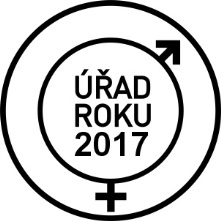 Dotazník Úřad roku „Půl na půl“ – respekt k rovným příležitostem pro kraje a obce všech typů(11. ročník)IDENTIFIKAČNÍ ÚDAJEProhlašuji, že všechny údaje uvedené v tomto soutěžním formuláři a jeho přílohách jsou pravdivé.Vaše představy1. Má váš úřad (resp. obec/město/kraj) stanoveny cíle v oblasti rovných příležitostí  a v oblasti podpory slaďování rodinného, pracovního a osobního života na rok 2017? (Prosíme, konkretizujte jaké.)Bodové ohodnocení: 1 bod za každý konkrétně popsaný cíl; maximální počet bodů je 5. Jsou tyto cíle uvedeny v  oficiálních dokumentech? (Např. strategie rozvoje obce/města/kraje, komunitní plán, programové prohlášení rady.) (Prosíme, rozepište, uveďte URL, případně vložte přílohu).Bodové hodnocení: 1 bod za každý uvedený dokument, kde jsou explicitně zmíněny rovné příležitosti nebo podpora slaďování maximální počet přidělených bodů jsou 5 body.Vaše úspěchy v roce 20162. Uveďte příklady dobré praxe v rámci aktivit, na kterých se obec/město/kraj (nebo jimi zřízené organizace) podílely, a které pokládáte za přínosné v oblasti rovných příležitostí, podpory slaďování rodinného, pracovního a osobního života v roce 2016 směrem k obyvatelům Vaší obce/města/kraje, i další veřejnosti. (Uveďte, prosím, stručný název aktivity/projektu a URL.)VzděláváníNapř. kurz citlivého vzdělávání pro vychovatele/vychovatelky v mateřských školách, pedagogy/pedagožky základních a středních škol, motivační kampaně pro zvýšení podílu zaměstnanosti mužů mezi vychovateli/pedagogy, osvěta veřejnosti v oblasti genderové rovnosti prostřednictvím informačních letáků, informací na webových stránkách, účastí na realizaci relevantních projektů apod.Péče (o děti i seniory/seniorky, zdravotně či jinak znevýhodněné osoby)Např. navýšení počtu míst ve školkách, zřízení jeslí, podpora rodinných center, zřízení odlehčovací služby o seniory/seniorky, zohledňování rodinné situace žadatelů a žadatelek - např. samoživitelé a samoživitelky, vytváření pracovních míst pro znevýhodněné, jejich začleňování do osobního i pracovního života, denní stacionáře, prevence domácího násilí, besedy, pronájem obecních bytů, hmotné příspěvky v nouzi, finanční půjčky, umístění v azylových domech.Kultura a volnočasové aktivityNapř. projekt zaměřený na zvýšení podílu dětí mezi navštěvujícími knihovnu, podpora indoor sportovišť s cílem zvýšit zapojení žen a mužů do místních sportovních aktivit, klubovny pro mládež, vyvážená podpora volnočasových aktivit pro chlapce a dívky.Veřejné prostoryNapř. výstavba chybějících chodníků s cílem napojení nových obytných zón na občanskou vybavenost, přestavba hřišť.Bytová výstavbaNapř. výstavba nových obecních bytů určených pro rodiče v nouzi, návrh nových regulativů vztahujících se na novou výstavbu s cílem zvýšit podíl vícegeneračních domů.BezpečnostNapř. úprava okolí zastávek hromadné městské dopravy, zřízení krizového centra pro oběti domácího násilí. DopravaNapř. zvýšení počtu spojů hromadné dopravy, zvýšení počtu bezbariérových spojů.Působení na zaměstnavatele:Např. realizované genderové audity v práci probíhajících projektů, příprava strategií, metodik, osvěta – pořádání konferencí, seminářů v tématech rovných příležitostí.Další oblastiNapř. rekvalifikační kurzy zaměřené na rozvoj podnikání s možností bezplatného hlídání dětí, osvětová kampaň s cílem vyššího zapojení mužů do péče o domácnost.

Bodové hodnocení: Za každou relevantní aktivitu 1 bod, maximální počet přidělených bodů je 10 bodů.3. Jak vycházel úřad vstříc svým zaměstnancům a zaměstnankyním v roce 2016? (Zaškrtněte, prosím, všechna relevantní okénka.)□	denní péči od 2 do 7 let věku dítěte zaměstnanců/kyň formou rezervace místa v MŠ nebo finančního příspěvku na umístění dítěte v externích zařízeních dle vlastního výběru, apod.□	jiná opatření v oblasti péče o závislé členy rodiny (prosím, uveďte je a stručně popište):□	pružnou pracovní dobu□	částečné úvazky□	práci z domova□	čerpání neplaceného volna nad rámec dovolené□	sdílení pracovního místa□	jiné možnosti v oblasti formy práce (prosím, uveďte je a stručně popište):□	jiné možnosti v oblasti slaďování osobního a pracovního života uplatňované zaměstnavatelem (prosím, uveďte je a stručně popište):Bodové hodnocení: 1 bod za každé zaškrtnuté políčko, 1 bod za uvedení každého „jiného řešení“ a jeho specifikaci, maximální počet přidělených bodů je 10 bodů.4. Jak vycházel úřad vstříc klientům/kám úřadu? (Rodičům s dětmi/kočárky, těhotným ženám, seniorům a občanům se zdravotním postižením?) □	bezbariérové vstupy□	vyhrazená místa pro kočárky□	dětské/hrací koutky□	místa pro kojící matky□	odpočinkové zóny□	přebalovací pulty□	jiné způsoby (prosím, uveďte je a popište):Bodové hodnocení: 1 bod za každé zaškrtnuté políčko, 1 bod za uvedení každého „jiného řešení“ a jeho specifikaci, maximální počet přidělených bodů je 10 bodů.5. Máte představy, jak by vám mohla státní správa pomoci ve vašich aktivitách týkající se uplatňování rovných příležitostí a slaďování, co byste chtěli vylepšit a co naopak omezit. Prosím, rozepište Vaše poznatky a případně uveďte odkazy URL:  Velmi děkujeme za vaši ochotu při vyplňování tohoto dotazníku.Pro případné informace k obsahu dotazníku se obraťte na: Ing. Štěpánku Bergerovou, tel. 974 817 661 (731 437 307), e-mail: stepanka.bergerova@mvcr.cz Vyplněný dotazník zašlete do 30. července 2017:na e-mailovou adresu: stepanka.bergerova@mvcr.cz nebo na adresu:  Ing. Štěpánka Bergerová, kancelář náměstka ministra vnitra pro řízení sekce legislativy, práva, archivnictví a správních agend, pověřeného řízením sekce veřejné správy, 
Ministerstvo vnitra, náměstí Hrdinů 3, 140 21 Praha 4 Úřad: Adresa úřadu: Počet zaměstnanců úřadu:Kraj:Dotazník vyplnil/a: Funkce: E-mailová adresa/telefon: